COMMUNIQUÉ DE PRESSELes modèles spéciaux joints invisibles à colle PUR - Streamer 1057, Auriga 1308XL et Sprint 1329Finition impeccable avec les modèles spéciaux joints invisibles à colle PUR. Ces plaqueuses de chants ont tout pour elles. Outre un usinage complet de tous les chants usuels, ces modèles spéciaux joints invisibles sont des références en termes de reproductibilité et de degré d’automatisation. Comme si ce n’était pas suffisant, ils maîtrisent également la technique des joints invisibles avec tous types de chants et comptent à juste titre parmi les plaqueuses de chants les plus vendues.L'usinage simple et fiable des colles PUR avec le système d’encollage Glu Jet est un argument souvent sous-estimé. Glu Jet est le seul système à vous permettre de combiner un assemblage hautement résistant et étanche à l'obtention de joints parfaitement invisibles.D’une part, la colle PUR à haute viscosité est injectée sous haute pression dans les pores du panneau, ce qui garantit un maintien parfait des chants sur le support.D’autre part, grâce au raclage du peigne à buses, les sillons de colle s'écrasent sur toute la zone de pression sous l'effet de la compression, formant un joint extrêmement fin qui n’a rien à envier à la qualité d'un joint réalisé au chant laser. Et pour couronner le tout, l’ensemble résiste à l’eau !La colle PUR présentant d’énormes avantages, ce type de colle vous permet d’obtenir la meilleure finition possible, et ce avec tous les matériaux de chants.La liaison de la colle PUR est chimique et cette colle n’est plus réactivable après durcissement, à la différence notamment de la colle EVA. C’est le secret de la résistance à l’eau de la colle PUR. Aucun autre type de colle ne vous permettra d'obtenir un assemblage plus résistant entre panneau et chant.Le nettoyage de la station d’encollage est un jeu d’enfants grâce à une touche de lavage délivrant un agent neutralisant spécial colle PUR que vous trouverez chez tous les fabricants de colle du marché.Tous les avantages en un coup d’œil:Qualité optimaleJoint invisible à base de colle PURAssemblage hautement résistantJoint résistant à l’eauRésistance élevée à la chaleurNettoyage facilePlus d'informations sur le site holzher.deAnnexe :Image 1 Les modèles spéciaux joints invisibles à colle PUR - Streamer, Auriga et Sprint


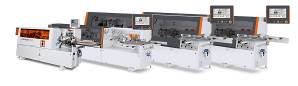 Image 2 Joint invisible à colle PUR avec Glu Jet de HOLZ-HER


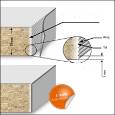 